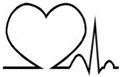 		Piła, styczeń 2024 r.Nr sprawy: FZP.III-241/08/24/ZOOGŁOSZENIESZPITAL SPECJALISTYCZNY W PILE IM. STANISŁAWA STASZICA OGŁASZA PRZETARG PISEMNY NIEOGRANICZONY SPRZEDAŻ KARDIOANGIOGRAFUNAZWA I ADRES SPRZEDAJĄCEGOSzpital Specjalistyczny w Pile, im. Stanisław Staszica, 64-920 Piła, ul. Rydygiera Ludwika 1REGON 001261820, NIP 764-20-88-098Dział zamówień publicznych – telefon: 67 210 62 07http://www.szpitalpila.pl/TRYB PRZETARGUPrzetarg nieograniczony ofertowy – za pośrednictwem platformy zakupowej: https://platformazakupowa.pl/transakcja/875610PRZEDMIOT POSTEPOWANIAPrzedmiotem postępowania jest zbycie środka trwałego stanowiącego majątku Szpitala Specjalistycznego W Pile w postaci Kardioangiografu (angiokardiografu) Optima IGS 320.Podstawowe części składowe aparatu:- pozycjoner podłogowy, zmotoryzowane ruchy w trzech osiach z systemem antykolizyjnym- stół pacjenta, udźwig 304 kg- generator RTG,- lamp RTG trzyogniskowa o mocy 112,9 kW- rentgenowski tor obrazowania, detektor cyfrowy o rozmiarze 20,5x20,5 cm z matrycą 1024x1024 pixele- zawieszenie sufitowe w sali badań na monitory typu LCD - dwa monitory obrazowe o przekątnej min. 19” angiografu: 1 live i 1 referencyjny - jeden monitor dla systemu hemodynamicznego o przekątnej min. 19”- lampa bezcieniowa LED- zasilanie awaryjne aparatu typu UPS- dawkomierz, regulowane osłony z szyb Pb w pracowni- system chłodzenia lampy rtg i detektora cyfrowego- stacja badań kardiologicznych, hemodynamicznych typu Mac Lab  Aparat jest w doskonałym stanie technicznym, po okresie gwarancyjnym został objęty pełną, autoryzowaną umową serwisową, wszystkie awarie są naprawiane na bieżąco, podzespoły wymieniane na oryginalne, nowe. Kardioangiograf posiada aktualne testy specjalistyczne, potwierdzające parametry techniczne, fizyczne i jakościowe.                                                                                                                                                                                     Szczegółowe informacje na temat przedmiotu sprzedaży zamieszczono w treści załącznika nr 2 do ogłoszenia – wycena.Sprzęt przeznaczony do sprzedaży można obejrzeć i zapoznać się z jego stanem technicznym od poniedziałku do piątku w godzinach 7:30 – 15:00 w siedzibie Sprzedającego, po uprzednim kontakcie z przedstawicielem Sprzedającego – Kierownikiem Działu Techniki Medycznej, nr tel. 67 210 6625.Oferenci mogą składać wnioski o wyjaśnienie treści niniejszego ogłoszenia. Pytania należy przesłać za pośrednictwem Platformy Zakupowej w zakładce "Wyślij wiadomość" w formie umożliwiającej kopiowanie treści pisma i wklejenie jej do innego dokumentu.SPOSÓB, TERMIN ORAZ MIEJSCE SKŁADANIA OFERTOfertę należy przesłać pod rygorem nieważności w postaci elektronicznej za pośrednictwem Platformy Zakupowej https://platformazakupowa.pl/transakcja/875610Ofertę należy złożyć nie później niż do dnia 25.01.2024 roku do godz. 09:30Otwarcie ofert odbędzie się w dniu 25.01.2024 r. o godz. 09:35Zamawiający zastrzega sobie prawo zmiany terminu składania i otwarcia ofert.OGŁOSZENIE O WYNIKACH POSTĘPOWANIASprzedający wybierze ofertę z najwyższą ceną na sprzedawany sprzęt, która spełni wszystkie warunki przetargu.Jeżeli uczestnicy przetargu zaoferują jednakowe ceny, Sprzedający ma prawo zażądać ofert dodatkowych po otwarciu ofert.Ogłoszenie o wynikach postępowania ukaże się na platformie zakupowej oraz sprzedający powiadomi zainteresowanych za pomocą poczty elektronicznej.Termin związania ofertą określa się na 30 dni.WADIUMOferent zobowiązany jest wpłacić wadium w gotówce, w wysokości 1000 zł brutto. Wpłaty wadium należy dokonać najpóźniej do dnia 25.01.2024 r. do godz. 09:30 na konto Sprzedającego na nr rachunku bankowego:PKO BP Oddział Piła: 52 1020 3844 0000 1602 0064 7545 z dopiskiem: „Sprzedaż kardioangiografu”Wadium uznaje się za skutecznie wniesione z chwilą uznania rachunku Sprzedającego.Wadium złożone przez Oferenta, którego oferta nie została przyjęta, zostanie zwrócone, a kwota wadium Oferenta, którego oferta zostanie wybrana, zostanie zaliczona na poczet ceny nabycia.Wadium przepada na rzecz Sprzedawcy, jeśli Kupujący w terminie nie dłuższym niż 7 dni od dnia zawarcia umowy, nie wpłaci reszty ceny nabycia lub uchyli się od zawarcia umowy.Oferent, który nie wniesie wadium, nie zostanie dopuszczony do przetargu, a jego oferta zostanie odrzucona.WARUNKI WYMAGANE PRZYSTĄPIENIA DO POSTĘPOWANIA7.1 Warunkami przystąpienia do postępowania są:złożenie oferty za pomocą platformy zakupowej,zaoferowanie ceny nie niższej niż wywoławcza,złożenie przez każdego uczestnika tylko jednej oferty,prawidłowe wniesienie wymaganego wadium (dowód wniesienia wadium należy załączyć do oferty)załączenie do oferty formularza ofertowego (zał. nr 1);załączenie do oferty aktualnego odpisu z właściwego rejestru lub z centralnej ewidencji i informacji o działalności gospodarczej, jeżeli dotyczy.INFORMACJE DODATKOWESprzedaż nastąpi na zasadach i warunkach określonych w umowie, której wzór stanowi załącznik nr 3 do ogłoszenia.Oferent, którego oferta została wybrana, jest zobowiązany do zawarcia umowy w terminie nie dłuższym niż 7 dni od dnia przekazania informacji o wyborze jego oferty.Jeżeli Oferent, którego oferta została wybrana uchyla się od zawarcia umowy, Sprzedający może wybrać ofertę najkorzystniejszą spośród pozostałych niepodlagających odrzuceniu.W sprawach nieuregulowanych w niniejszym ogłoszeniu zastosowanie mają przepisy ustawy z dnia 23 kwietnia 1964 r. – Kodeksu cywilnego.Sprzedającemu przysługuje prawo unieważnienia przetargu w każdym momencie bez podania przyczyny.W imieniu Sprzedającego postępowanie prowadzi p.o. Kierownika Działu Zamówień Publicznych Klaudia Klejc, tel. 67/ 21 06 207.Załączniki:Załącznik nr 1- Formularz ofertowyZałącznik nr 2 - wycenaZałącznik nr 3 - Informacja RODOZałącznik nr 4 – Projekt umowyZałącznik nr 1 do zapytania ofertowegoFORMULARZ OFERTOWYDokument należy podpisać podpisem elektronicznym: kwalifikowanym, zaufanym lub osobistym bądź wydrukowany dokument podpisać własnoręcznie, zeskanować - załączyć do oferty poprzez platformę zakupową.Załącznik nr 2W odrębnym pliku  Załącznik nr 3  Informacja RODOZgodnie z art. 13 ust. 1 i 2 rozporządzenia Parlamentu Europejskiego i Rady (UE) 2016/679 z dnia 27 kwietnia 2016 r. w sprawie ochrony osób fizycznych w związku z przetwarzaniem danych osobowych i w sprawie swobodnego przepływu takich danych oraz uchylenia dyrektywy 95/46/WE (ogólne rozporządzenie o ochronie danych) (Dz. Urz. UE L 119 z 04.05.2016, str. 1), dalej „RODO”, informuję, że: administratorem Pani/Pana danych osobowych jest Szpital Specjalistyczny w Pile im. Stanisława Staszica, ul. Rydygiera 1; 64-920 Piłainspektorem ochrony danych osobowych w Szpitalu jest Pan Piotr Budek, kontakt: tel. 67 2106669, e-mail: iod@szpitalpila.pl, siedziba: pokój D36 na wysokim parterze budynku „D”;Pani/Pana dane osobowe przetwarzane będą w celu związanym z postępowaniem o sprzedaż KardioangiografuPani/Pana dane osobowe będą przechowywane, przez okres 4 lat od dnia zakończenia postępowania w odniesieniu do Pani/Pana danych osobowych decyzje nie będą podejmowane w sposób zautomatyzowany, stosowanie do art. 22 RODO;posiada Pani/Pan:na podstawie art. 15 RODO prawo dostępu do danych osobowych Pani/Pana dotyczących;na podstawie art. 16 RODO prawo do sprostowania Pani/Pana danych osobowych;na podstawie art. 18 RODO prawo żądania od administratora ograniczenia przetwarzania danych osobowych z zastrzeżeniem przypadków, o których mowa w art. 18 ust. 2 RODO;  prawo do wniesienia skargi do Prezesa Urzędu Ochrony Danych Osobowych, gdy uzna Pani/Pan, że przetwarzanie danych osobowych Pani/Pana dotyczących narusza przepisy RODO;nie przysługuje Pani/Panu:w związku z art. 17 ust. 3 lit. b, d lub e RODO prawo do usunięcia danych osobowych;prawo do przenoszenia danych osobowych, o którym mowa w art. 20 RODO;na podstawie art. 21 RODO prawo sprzeciwu, wobec przetwarzania danych osobowych, gdyż podstawą prawną przetwarzania Pani/Pana danych osobowych jest art. 6 ust. 1 lit. c RODO.Załącznik nr 4 Projekt umowyUMOWA SPRZEDAŻY nr…………….zawarta w Pile w dniu ……… ………..rokupomiędzy:Szpitalem Specjalistycznym w Pile im. Stanisława Staszica64 – 920 Piła ul. Rydygiera Ludwika 1wpisanym do Krajowego Rejestru Sądowego KRS 0000008246 - Sąd Rejonowy Nowe Miasto i Wilda w Poznaniu, IX Wydział Gospodarczy Krajowego Rejestru SądowegoREGON: 001261820 		NIP: 764-20-88-098który reprezentuje:…………………………….zwanym w dalszej części umowy „Sprzedającym”a………………………………………………………………………………………………………………………………………………/wpisanym do Krajowego Rejestru Sądowego KRS nr ........... – Sąd Rejonowy w ……………, ……… Wydziału Gospodarczego Krajowego Rejestru Sądowego, kapitał zakładowy w wysokości ………………………………. złREGON ................................		NIP ........................./wpisanym do Ewidencji Działalności Gospodarczej prowadzonej przez ………………. pod nr ……….REGON ………….			NIP …………………którą reprezentuje:.............................................................................................zwanym dalej „Kupującym”, o następującej treści:Umowa została zawarta na podstawie przeprowadzonego pisemnego postępowania przetargowego pn. „SPRZEDAŻ KARDIOANGIOGRAFU” nr postępowania FZP.III-241/08/24/ZO.§1Sprzedający sprzedaje Kupującemu sprzęt medyczny: w wyniku przetargu pisemnego za cenę ……………………………..…. zł brutto (słownie:…….………..…..).§2Kupujący nabywa kardioangiograf, o którym mowa w § 1 niniejszej umowy za cenę określoną, w § 1, którą zapłaci przelewem na konto Sprzedającego w całości (jednorazowo) w ciągu 7 dni od daty podpisania umowy (tj. do dnia……………….) z zastrzeżeniem ust.2Kwota 1.000,00 zł brutto wniesiona przez Kupującego jako wadium w postępowaniu zostaje zaliczona na poczet ceny, o której mowa w § 1W przypadku, gdy Kupujący nie zapłaci pełnej kwoty określonej w § 1 w terminie wskazanym w ust. 1, Sprzedający może odstąpić od umowy. W taki przypadku kwota wadium, o której mowa w ust. 2, nie podlega zwrotowi i stanowi karę z tytułu odstąpienia przez Sprzedającego od umowy z winy Kupującego, na co Kupujący wyraża zgodę.Wszelkie opłaty związane z realizacją niniejszej umowy ponosi Kupujący.§ 3Sprzedający oświadcza, że przedmiot umowy określony w § 1 jest:własnością Sprzedającego,jest wolny od wad prawnych oraz praw osób trzecich,nie jest przedmiotem żadnego postępowania,nie stanowi przedmiotu zastawu lub zabezpieczenia.§ 4Wydanie Kupującemu przedmiotu sprzedaży wraz z kompletem dokumentów nastąpi niezwłocznie po uiszczeniu należnej kwoty, o której mowa w § 1 niniejszej umowy. Za wykonanie czynności przelewu ustala się datę wpływu środków pieniężnych na rachunek Sprzedającego.Dokładny termin wydania przedmiotu umowy sprzedaży winna zostać uzgodniona przez Strony.Potwierdzenie wydania przedmiotu sprzedaży stanowi protokół zdawczo-odbiorczy podpisany przez Strony.§ 5Kupujący oświadcza, że znany jest stan techniczny zakupionego sprzętu medycznego i, że nie będzie dochodził od Sprzedającego żadnych praw z tytułu stanu technicznego w/w urządzenia.Sprzedający oświadcza, że nie ponosi żadnej odpowiedzialności za stan techniczny sprzedanego Kardioangiografu, który jest znany Kupującemu jak również za ewentualne wady ukryte.Kupujący oświadcza, że nie będzie rościł żadnych pretensji do Sprzedającego z tytułu ewentualnych wad ukrytych w/w sprzęcie.Sprzedający nie udziela gwarancji na przedmiot sprzedaży, a Strony wyłączają odpowiedzialność Sprzedającego z tytułu rękojmi za wady fizyczne przedmiotu sprzedaży.§ 6Ewentualne zmiany niniejszej umowy mogą nastąpić wyłącznie w formie aneksu podpisanego przez obie strony niniejszej umowy.W sprawach nieuregulowanych niniejszą umową mają zastosowanie odpowiednie przepisy Kodeksu Cywilnego.Na wypadek sporu, sądem właściwym do rozstrzygnięcia będzie sąd właściwy dla siedziby Sprzedającego.Umowę niniejszą sporządzono w dwóch jednobrzmiących egzemplarzach, z których strony otrzymują po 1 egzemplarzuSPRZEDAJĄCY								KUPUJĄCYLp.Nazwa przedmiotu Rok produkcjiCena wywoławcza bruttoWadium1KardioangiografOptima IGS 3202017    200.000,00 zł1.000 złSPRZEDAŻ KARDIOANGIOGRAFUSPRZEDAŻ KARDIOANGIOGRAFUSPRZEDAŻ KARDIOANGIOGRAFUSprzedającySzpital Specjalistyczny w Pile im. Stanisława Staszica, 64–920 Piła, ul. Rydygiera 1Szpital Specjalistyczny w Pile im. Stanisława Staszica, 64–920 Piła, ul. Rydygiera 1Kupujący – imię i nazwisko lub nazwa firmy,adres zamieszkania lub siedziby firmynr dowodu osobistego lub NIPtelefon, e-mailKupujący – imię i nazwisko lub nazwa firmy,adres zamieszkania lub siedziby firmynr dowodu osobistego lub NIPtelefon, e-mailCena brutto przedmiotu sprzedaży(podlega ocenie)Cena brutto przedmiotu sprzedaży(podlega ocenie)wartość brutto: Termin płatnościTermin płatności7 dni od daty podpisania umowyOŚWIADCZENIA:1) jesteśmy związani niniejszą ofertą przez okres 30 dnia od daty upływu terminu składania ofert2) zapoznaliśmy się ze ogłoszeniem oraz wzorem umowy i nie wnosimy do nich zastrzeżeń oraz przyjmujemy warunki w nich zawarte;3) zobowiązuje się do zawarcia umowy w miejscu i terminie wyznaczonym przez Sprzedającego,4) zapoznałem się ze stanem technicznym i faktycznym sprzętu będącego przedmiotem sprzedaży, a w przypadku rezygnacji z oględzin sprzedawanego urządzenia, ponoszę pełną odpowiedzialność za skutki wynikające z tego tytułu,OŚWIADCZENIA:1) jesteśmy związani niniejszą ofertą przez okres 30 dnia od daty upływu terminu składania ofert2) zapoznaliśmy się ze ogłoszeniem oraz wzorem umowy i nie wnosimy do nich zastrzeżeń oraz przyjmujemy warunki w nich zawarte;3) zobowiązuje się do zawarcia umowy w miejscu i terminie wyznaczonym przez Sprzedającego,4) zapoznałem się ze stanem technicznym i faktycznym sprzętu będącego przedmiotem sprzedaży, a w przypadku rezygnacji z oględzin sprzedawanego urządzenia, ponoszę pełną odpowiedzialność za skutki wynikające z tego tytułu,OŚWIADCZENIA:1) jesteśmy związani niniejszą ofertą przez okres 30 dnia od daty upływu terminu składania ofert2) zapoznaliśmy się ze ogłoszeniem oraz wzorem umowy i nie wnosimy do nich zastrzeżeń oraz przyjmujemy warunki w nich zawarte;3) zobowiązuje się do zawarcia umowy w miejscu i terminie wyznaczonym przez Sprzedającego,4) zapoznałem się ze stanem technicznym i faktycznym sprzętu będącego przedmiotem sprzedaży, a w przypadku rezygnacji z oględzin sprzedawanego urządzenia, ponoszę pełną odpowiedzialność za skutki wynikające z tego tytułu,WADIUM w wysokości ________________ PLN, zostało wniesione w dniu: ________________prosimy o zwrot wadium na następujący rachunek:_______________________________________________________________WADIUM w wysokości ________________ PLN, zostało wniesione w dniu: ________________prosimy o zwrot wadium na następujący rachunek:_______________________________________________________________WADIUM w wysokości ________________ PLN, zostało wniesione w dniu: ________________prosimy o zwrot wadium na następujący rachunek:_______________________________________________________________Nazwa przedmiotu Rok produkcjiNr fabrycznyKardioangiograf Optima IGS 3202017DV4SS1700031HL